Curriculum vitaeENGR. TAHIR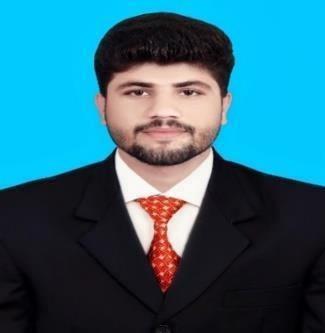 PERSONAL INFORMATION tahir.380175@2freemail.com 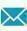 	Dubai, UAESex Male | Date of birth 04/04/1993 | Nationality PakistaniJOB APPLIED FORMechanical EngineerEDUCATION AND TRAINING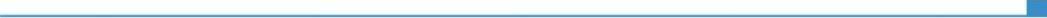 Bachelor of Science in Mechanical EngineeringCGPA 3.08/4	(2016)COMSATS Institute of Information TechnologyRegistered EngineerPEC NO: MECH/33761My objectiveTo seek a challenging task in order to refine my talent and capabilities where I can express and exchange knowledge with others and make myself learned and successful person. I want to work in Research and Development.Technical ExpertiseHaving good command on AutoCAD.Having good command on MS Office.Having basic knowledge of MasterCamProfessional Work ExperienceProduction and Planning Engineer in Volta Dies and Mould(Injection molding)(September 2016- March 2018)Major CustomersHonda Atlas o Haiero  SNGPLResponsibilitiesPlan and daily regular check of execution of the planning.Production Engineer to ensure that quality of products is according to standard.Production engineer to evaluate material requirement and arrange forAdequate Material supply to meet the required target..In case of some unavoidability ensure that alternative is available so that The production process is not hampered.Communication skills –Communication skills gained as Proctor in the university.Leadership skills experienced as Head Proctor in the University.Good organizational skills gained as a member of science club.Good team-leading skills gained as cricket team captainFinal Year Project:Conversion of Conventional Carburetor Bike Engine into E.F.I Technology Engine performance and comparing efficiency of both Carburetor and E. F. IInternshipSummer internship in Northern Power Generation Company (GENCO III), Faisalabad. (August 2015- September 2015)